Recursos preescolaresCoronavirus y COVID-19: lo que necesita saberEsta hoja de recursos contiene:Puntos de conversación para niños pequeñosCuatro imágenes que pueden mostrarse en una pantalla o imprimirse para mostrarlas en la hora del círculoRecursos adicionalesPuntos de conversación:¿Ha escuchado a los adultos en su casa hablando del germen llamado coronavirus? Es un germen muy, muy pequeño. Puede enfermar a las personas con algo llamado COVID-19.Debido a que las personas están enfermas, no irás a la escuela por dos semanas. ¡Queremos que las personas sanas se mantengan saludables!Puede ayudar a mantenerse saludable al:Lavarse las manos (Página 3)Repasemos cómo lavarnos las manos:Abra el agua.Pon jabón en sus manos.Frota tus manos juntas, entre sus dedos, debajo de sus uñas, en el dorso de sus manos.Enjuague sus manos debajo del agua.Séquese las manos con una toalla de papel.Cierre el agua con su toalla de papel.Cante la canción del feliz cumpleaños dos veces cuando te laves las manos. Practiquemos ahora.¿Cuándo deberías lavarte las manos? (Página 4)Cuando llegue a casaDespués de jugarAntes y después de comerDespués de jugar con sus mascotasEstornude o tosa en el codo, para que los gérmenes permanecen cerca de usted y no de otros. (Página 5)Practiquemos estornudar o toser en nuestro codo.Intenta mantener sus manos lejos de su cara. (Página 6)NO se toque la nariz, se frote los ojos ni se meta los dedos en la boca.HAGA:Lávese las manos con frecuencia con agua y jabón.Estornude o tosa en el codo.Mantenga las manos alejadas de la caraRecursos adicionales:TK-1 Coronavirus y COVID-19 Presentación de diapositivasVideo de lavado de manos en inglés/ niñosVideo de lavado de manos en español/ niñosVideo de lavado de manos en cantonés / adultos ¡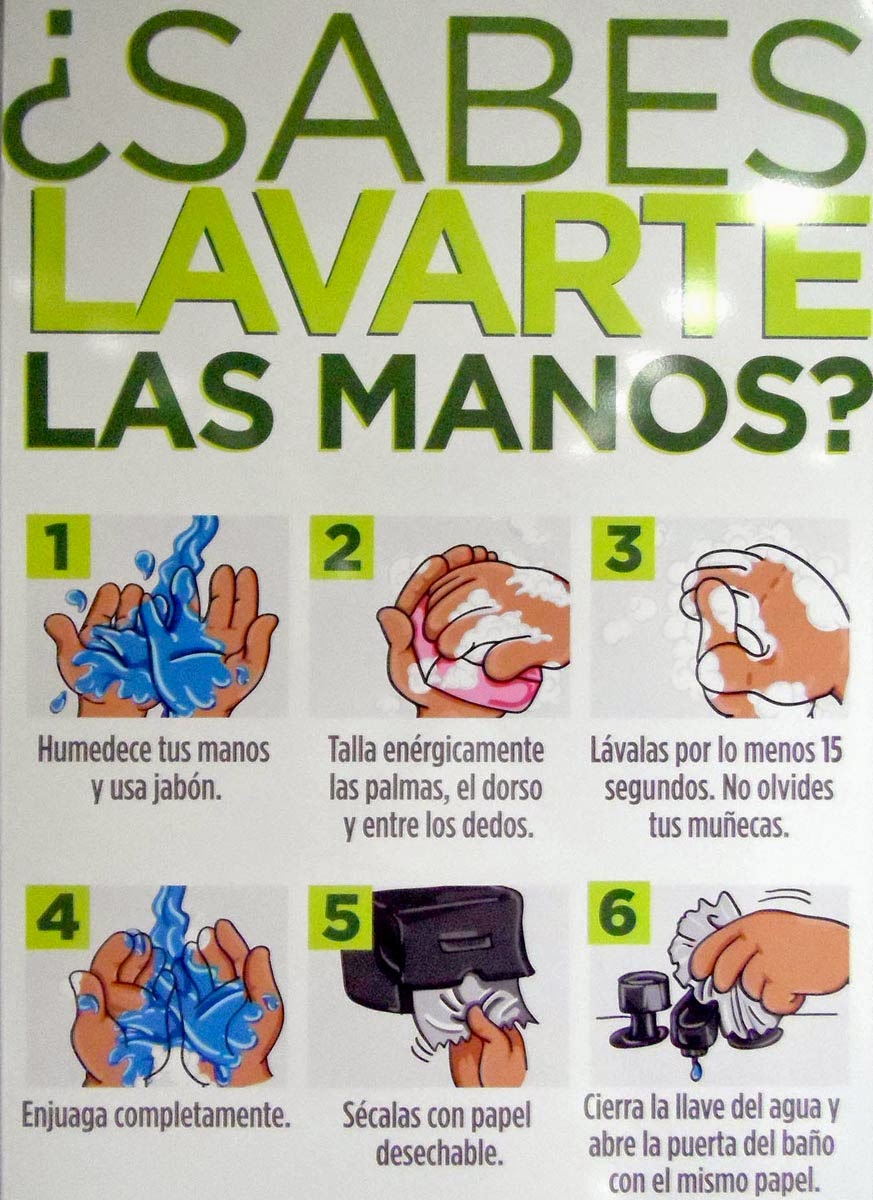 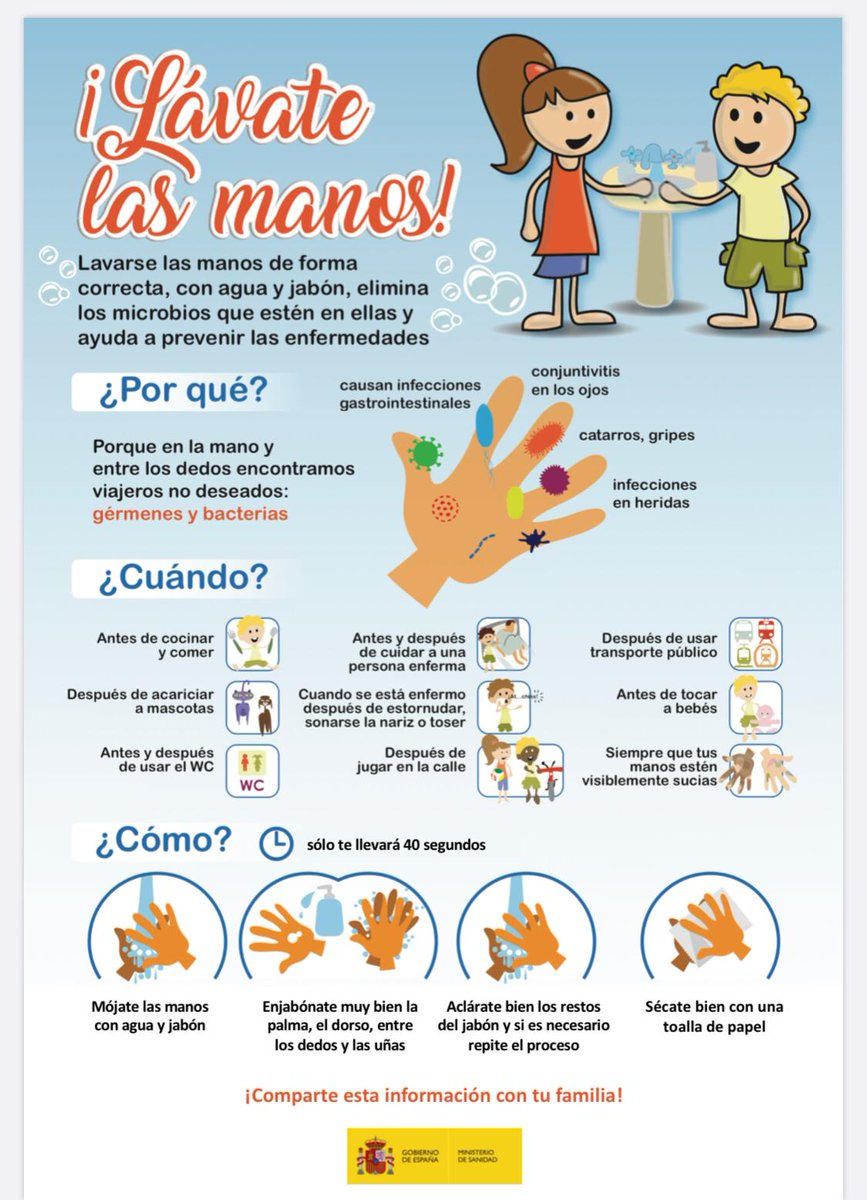 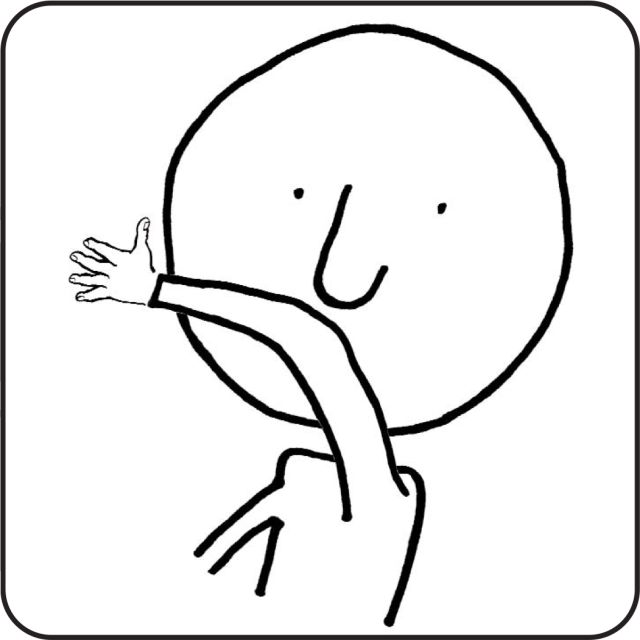 Estornuda y tose en el codo!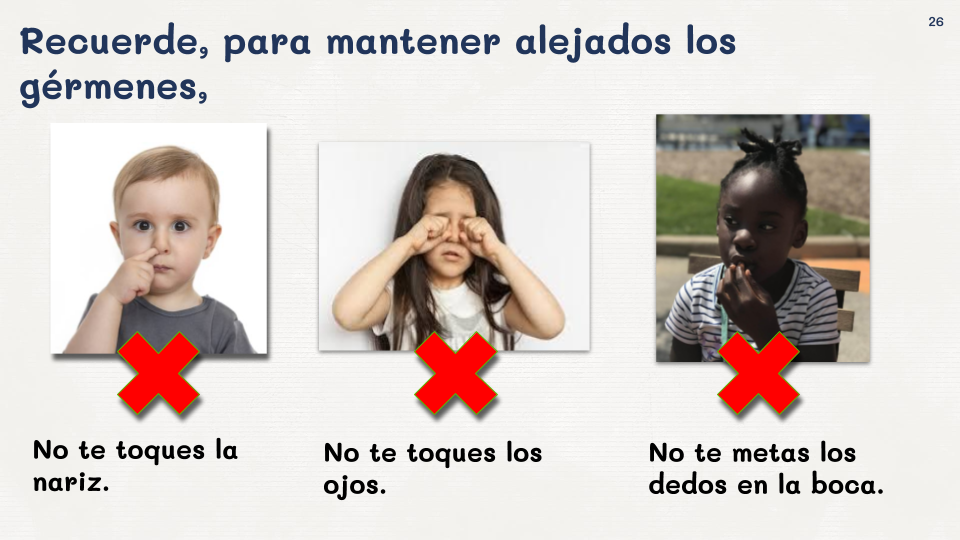 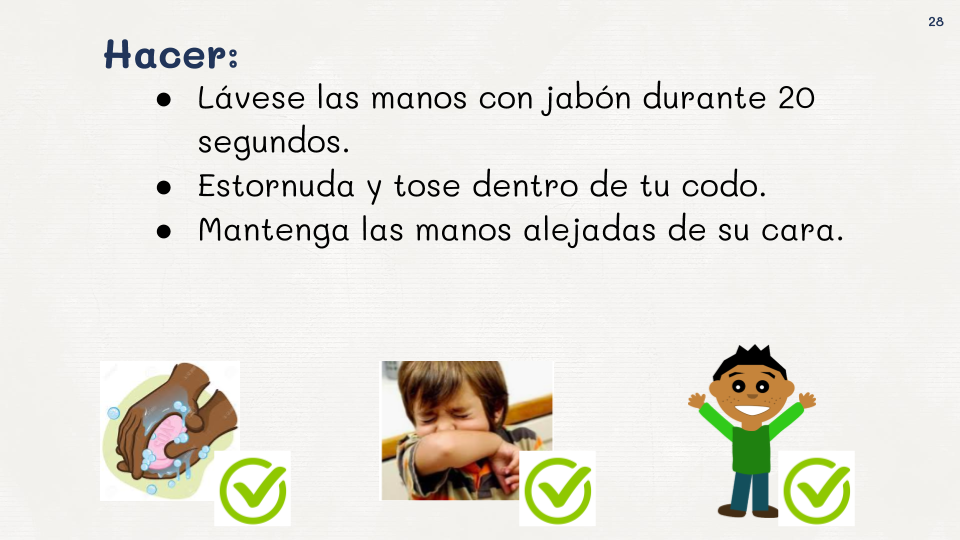 